MapRunF Virtual Charity Challenge -  4 hour time limit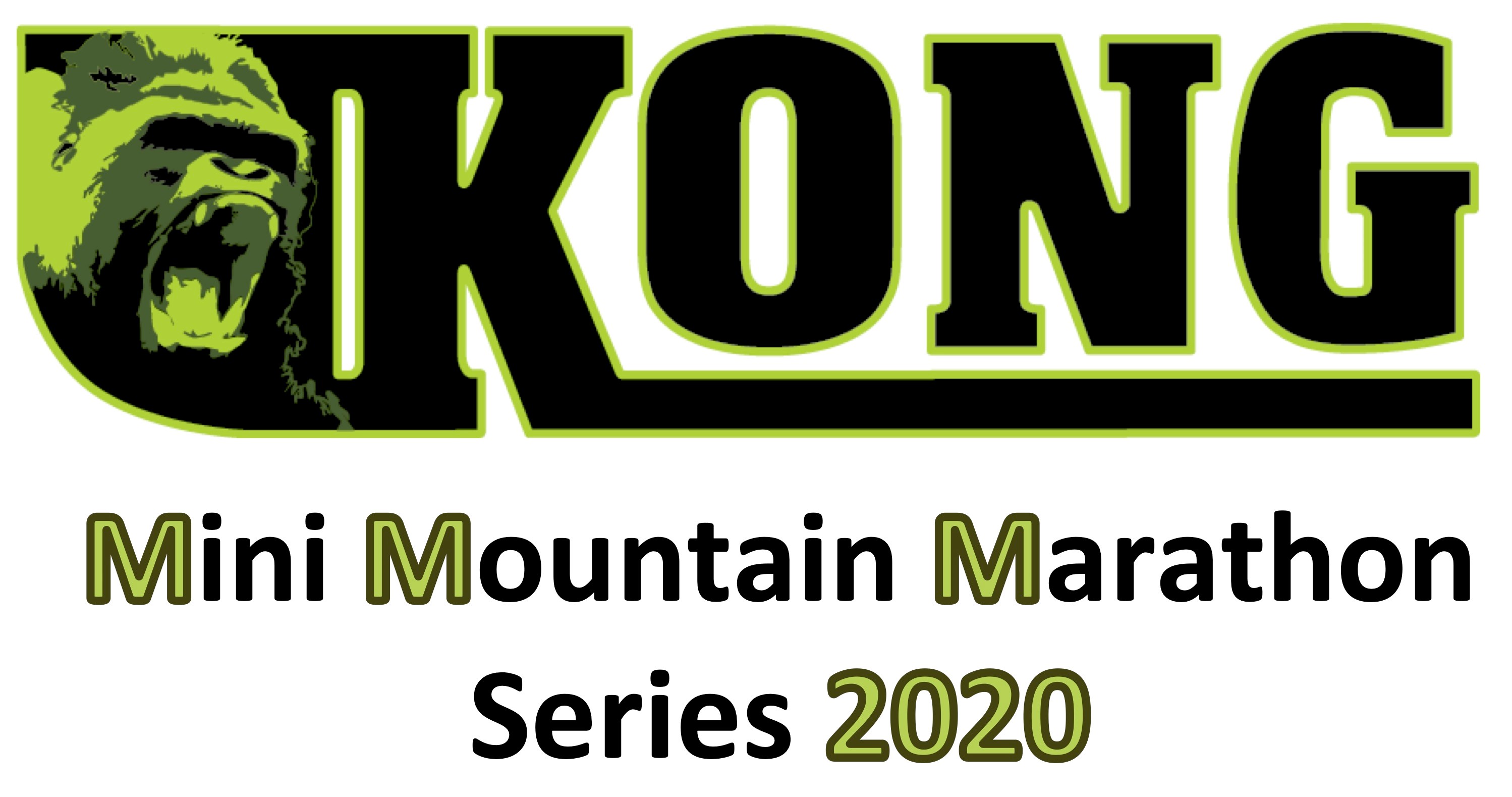 Park at Lanthwaite Wood National Trust car park, Loweswater (NY148214)Start at Footbridge over outflow from Crummock water (NY151208)Finish in the middle of the car parkLATENESS PENALTIES: 10 points per minIt is essential that you fully respect the Country Code and that unless you are on Open Access land, you only use permitted rights of way (footpaths) over farmland and private land. Please do not climb over walls. There are unmarked fences in this area with crossing points. Please use these where possible. Do not damage fences. There is a busy road in this area – please take care crossing the road. This event includes high, rough mountain terrain – please take extreme care near vertical rock faces and crags, do not take unnecessary risks.The Fell Runners Association have confirmed that their insurance policies do not cover individuals who are out for a run in their own time. Therefore, anyone undertaking this virtual Charity Challenge is doing so in their own time, run at their own risk and the Kong Mini Mountain Marathons organisers take no responsibility for any damage or injury whilst participating. For Mountain Rescue dial 999 or 112 and ask for Police, then Mountain Rescue. If you have enjoyed this virtual charity challenge, please make a donation to the Cockermouth Mountain Rescue Team on our behalf.No.FeatureValueStartFootbridge 1Wall – path junction202Wall junction - East side of wall203Wall corner - East side204Top of Crag - West side205Path junction206Northern Cairn – closer to wall than on map207Path junction208Sheepfold - South side209Footbridge2010Path junction2011Sheepfold - North East corner2012Wall corner2013Path junction2014North Cairn on top - South side2015Stream junction2016Path junction2017Footbridge2018Sheepfold - South East side2019Bend in footpath2020Top of hill slightly - North West of footpath2021Top of hill 2022Bend in footpath – in saddle20FinishCar ParkTotal 440